COMUNICATO STAMPA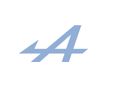 30/01/2019CS - ALPINE SPONSOR UFFICIALE DELLA PARTENZA DELLA	XXII° EDIZIONE DEL RALLYE DI MONTECARLO HISTORIQUE Groupe Renault è lieta di annunciare che Alpine sarà presente al Rallye di Monte Carlo Historique come sponsor ufficiale della partenza e sponsor principale dell’intero evento. Il Rallye di Monte Carlo Historique, diversamente dal più noto Rallye di Monte Carlo, è riservato alle vetture che hanno preso parte al Rallye Automobile Monte Carlo tra il 1955 ed il 1980 e che si sfideranno in una corsa selettiva. Alpine ha segnato la sua storia nel mondo delle competizioni sportive partendo proprio dalla vittoria al Rally di Montecarlo del 1971, arrivando alla vittoria nel Campionato del Mondo Rally nel 1973.L’inizio di questa XXII° Edizione sarà mercoledì 30 gennaio, per le auto provenienti da Atene e Glasgow, mentre venerdì 1° febbraio partiranno le auto provenienti da Bad Homburg, Milano, Barcellona, Reims e Monte Carlo. Il programma del Rallye, per quanto riguarda la tappa milanese, prevede l’arrivo e l’esposizione delle vetture a partire da giovedì 31 gennaio all’interno dei chiostri del Palazzo del Senato, che saranno poi aperti al pubblico a partire dalle 15:30 di venerdì 1° febbraio. In questo modo, tutti gli appassionati potranno ammirare le 90 vetture: 65 che partiranno da Milano e 25 provenienti da Atene.La Partenza Ufficiale è prevista da Corso Venezia alle 17:15 di venerdì 1° febbraio: si assisterà al via della prima auto seguita, successivamente, dalle altre per sfilare nel centro città con un controllo di passaggio e la presentazione al pubblico in Piazza del Duomo. Il Gruppo Renault Italia sarà presente con una Nuova Alpine A110 “Pure” con livrea specifica che guiderà i 90 equipaggi attraverso il centro di Milano, alle 18:00, fino ad arrivare all’Alpine Centre di viale Certosa 144. In occasione del Rally, inoltre, per chiudere le celebrazioni del 115° anniversario dell’Automobile Club di Milano (uno dei più antichi al mondo), l’organizzazione ha creato un apposito raduno riservato alle auto che hanno fatto la storia del Rallye di Monte Carlo. I partecipanti al Tribute per il 115° dell’A.C. Milano precederanno le vetture del rally, con partenza da Corso Venezia alle 17, per terminare con una parata in pista e la cena presso l’Autodromo Nazionale di Monza. Anche le auto del Tributo avranno l’onore di sfilare in Piazza del Duomo.AlpineFondata nel 1955 da Jean Rédélé, giovane appassionato di corse automobilistiche, Alpine entra nella leggenda con le vittorie dell’A110 “Berlinette” al rally di Montecarlo nel 1971 e nel 1973. Il marchio Alpine è stato rilanciato nel 2012 dal Gruppo Renault, con l'obiettivo di realizzare un'auto sportiva a due posti incentrata sulle prestazioni, capace inoltre di creare un parallelo stilistico con la celebre Alpine degli anni Sessanta e Settanta. Il risultato è l'A110 e la sua versione di lancio, chiamata Première Edition, limitata a 1.955 unità, tutte prenotate in cinque giorni dall’apertura delle vendite. Alpine A110 è ora disponibile in due versioni: A110 Pure e A110 Légende. Alpine ritorna alla ribalta con la nuova A110, una sportiva fedele agli immutabili principi che l’hanno portata al successo – compattezza, leggerezza e agilità – con una promessa: il piacere di guida. La nuova A110 celebra la rinascita di Alpine senza discostarsi dal suo DNA: coupé sportiva elegante e leggera che favorisce agilità e piacere di guida, senza transigere sul comfort nell’utilizzo quotidiano.Progettata e prodotta in Francia, questo coupé due posti con motore centrale posteriore si distingue per la struttura in alluminio, a vantaggio della leggerezza, e per raffinate sospensioni a doppia triangolazione. A110 monta un quattro cilindri turbo benzina 1,8 litri, che eroga 252 cv.Contatto stampa Renault ItaliaLuca PETITTI Press & Product Communication Manager		luca.petitti@renault.it - Tel. 064156228; Cell. 3283905752www.media.renault.it